(Jenis Font Times New Roman : 12, Spasi 1.5)COVER LAPORAN RISET KDN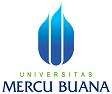 LAPORAN PENELITIAN KERJASAMA DALAM NEGERIJUDUL PENELITIANTIM PENGUSUL UMB DAN MITRA (Nama ketua dan anggota UMB dan Mitra,lengkap dengan gelar dan NIDN)PERGURUAN TINGGI Bulan dan Tahun Lampiran 1.2 Format Halaman Pengesahan Penelitian Kerjasama Dalam NegeriHALAMAN PENGESAHANPENELITIAN KERJASAMA DALAM NEGERIJudul Penelitian                           :Kode/Nama Rumpun Ilmu          : .................../Bidang Unggulan PT                    :Topik Unggulan                           :Ketua UMB:a.  Nama Lengkap                      :b.  NIDN                          	     :c. Jabatan Fungsional               : d.  Program Studi                    : e.  Nomor HP                         : f.   Alamat surel (e-mail)          :Anggota Peneliti (1)a.  Nama Lengkap                :b.  NIDN                               :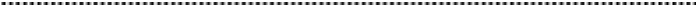 c.  Perguruan Tinggi            :Ketua MITRA:Anggota Peneliti (2)a.  Nama Lengkap                  : b.  NIDN                                : c.  Perguruan Tinggi            :Lama Penelitian Keseluruhan : ...............tahunBiaya Penelitian Keseluruhan : 	- dana internal PT              Rp. - dana institusi lain             Rp.- Inkind sebutkan            Rp Mengetahui,									Kota, tanggal-bulan-tahunDekan	                                                                   		Ketua Peneliti,Tanda tangan                                                           	   	Tanda tangan( Nama Lengkap )                                                            		( Nama Lengkap ) NIP/NIK                                                                         		NIP/NIKMenyetujui,Kepala Pusat  Penelitian	Direktur Ristek, Publikasi & Kerjasama Dalam NegeriTanda tangan							Tanda tangan( Nama Lengkap ) 		( Nama Lengkap ) NIP/NIK							NIP/NIK (Jenis Font Times New Roman : 12, Spasi 1.5)LAPORAN PENELITIAN KERJASAMA DALAM NEGERIHALAMAN SAMPUL HALAMAN PENGESAHAN RINGKASANPRAKATA DAFTAR ISI DAFTAR TABEL DAFTAR GAMBARDAFTAR LAMPIRAN BAB 1. PENDAHULUANBAB 2. TINJAUAN PUSTAKABAB 3. TUJUAN DAN MANFAAT RISETBAB 4. METODE RISETBAB 5. HASIL DAN PEMBAHASANBAB 6. KESIMPULAN DAN SARANBAB 7. DAFTAR PUSTAKALAMPIRAN LUARANBukti Submitted/Reviewed/AcceptedArtikel/Jurnal -  Kuisoner/Hasil   pengolahan data